履　歴　書	2023年10月30日現在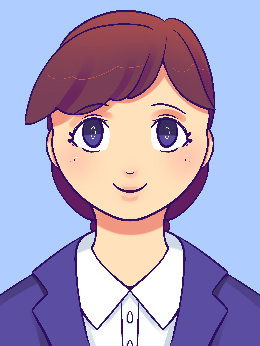 ※「性別」欄：記載は任意です。未記載とすることも可能です。フリガナアクセス　　ニコルアクセス　　ニコルアクセス　　ニコルアクセス　　ニコルアクセス　　ニコル氏名ACCESS NICOLEACCESS NICOLEACCESS NICOLEACCESS NICOLEACCESS NICOLE生年月日1998年1月1日国籍タフトラ※性別女ふりがなとうきょうと　しぶやく　しぶや　　しぶやくろすたわーとうきょうと　しぶやく　しぶや　　しぶやくろすたわーとうきょうと　しぶやく　しぶや　　しぶやくろすたわーとうきょうと　しぶやく　しぶや　　しぶやくろすたわーとうきょうと　しぶやく　しぶや　　しぶやくろすたわー電話番号現住所〒150-0002東京都渋谷区渋谷2-15-1　渋谷クロスタワー24階〒150-0002東京都渋谷区渋谷2-15-1　渋谷クロスタワー24階〒150-0002東京都渋谷区渋谷2-15-1　渋谷クロスタワー24階〒150-0002東京都渋谷区渋谷2-15-1　渋谷クロスタワー24階〒150-0002東京都渋谷区渋谷2-15-1　渋谷クロスタワー24階080-0000-0000ふりがなメールアドレス連絡先（現住所以外に連絡先を希望する場合のみ記入）（現住所以外に連絡先を希望する場合のみ記入）（現住所以外に連絡先を希望する場合のみ記入）（現住所以外に連絡先を希望する場合のみ記入）（現住所以外に連絡先を希望する場合のみ記入）access.nicole@tmail.com年月学歴・職歴学歴20176クラゾフ市第３高等学校（タフトラ）　卒業2017９タフトラ国立大学言語学部日本語学科 (タフトラ) 入学201710お茶の水女子大学（日本）　交換留学開始2018４お茶の水女子大学（日本）　交換留学終了20196タフトラ国立大学言語学部日本語学科（タフトラ）　卒業20214学校法人 アクセス日本留学日本語学校　入学20223学校法人 アクセス日本留学日本語学校　卒業2022４日本大学大学院文学研究科国文学専攻　修士課程　入学20243日本大学大学院文学研究科国文学専攻　修士課程　修了見込み職歴20197株式会社タフトラソリューションズ（Tafftola Solutions Co., Ltd.）　入社翻訳事業部　翻訳/通訳スタッフ20213日本留学により退社20233東京フラワーホテル（アルバイト）　入職フロント受付の接客・通訳現在に至る年月免許・資格20202普通自動車運転免許（タフトラ）取得20227日本語能力試験N1合格202212TOEIC公開テスト スコア850点取得以上自　己　P　R 私の強みは積極性です。大学の哲学授業で選択自由の哲学者についてグループ発表の課題を受けた際に、インタネットや図書館で情報を調べることに限らず、現代哲学者へのインタビュー実施を提案しました。チームには大学外の社会人を直接にアプローチすることが怖く感じたメンバーがいましたので、私は授業で使っていた哲学教科書の著者に連絡し、Zoomミーティングを調整できました。その結果、インタビューしたおかげで、発表のときにクラスメートから一番多くの質問を受けた、面白い発表を提供しました。さらに、ご立派な社会人にお話ししたことで色々勉強し、大事な経験になりました。どんな課題でも、目標を考えながら、「やったことがないがやってみたい！」という気持ちで課題に取り組みます。学生時代に力を注いだこと言語が好きなので、外国語能力を上達させることに努力しました。そうすると、やはり授業だけの内容では自然に話せるようになれないことに気づきました。自分の言語力を活かす方法を探したところ、無料コミックの『アクセスコミック』というウェブサイトのコミックを翻訳しているボランティア団を見つけました。そのボランティア団に入って、2年間にわたってコミックを日本語から英語と母語のタフトル語に翻訳していました。そのときは言語力だけではなく、画像編集ソフト（Adobe Photoshop）とプロジェクト管理ツール（Trello）のスキルを磨く機会になりました。志　望　動　機私はお菓子が好きですが、健康に気をつけたいので、いつも原材料を確認し、例えば砂糖が少ない方を選ぶようにします。原材料を確認しているところで、貴社のお菓子が健康に一番やしいことに気づきました。そのため、「健康に貢献できるお菓子づくりを目指します」という貴社の理念にとても共感しました。貴社に入社し海外営業職で、母国にいる家族と友達にも貴社のお菓子を食べさせたいです。さらに、私は言語力を使いながら、世界中のお客様に日本のお菓子の魅力を伝えられると確信しております。自分の積極性とコミュニケーション力を活かしながら、貴社のご立派な製品の売り上げに貢献することを志望します。本人希望記入欄貴社の規定に従います。